Муниципальное бюджетное дошкольное образовательное учреждение«Центр развития ребенка детский сад № 182»Орджоникидзевского района городского округа город УфаРеспублики БашкортостанБашкирский народный обрядовый праздник “Встреча малыша”Воспитатель: Лутфуллина Л.Г.Уфа, 2015Программное содержание:Задачи: Образовательная:  Учить помнить и чтить обычаи и традиции башкирского народа;Развивающая:Развивать любознательность и интерес к народным традициям и обрядам.Воспитательная: Воспитывать патриотические чувства.Интеграция образовательных областей: «Познавательное развитие», «Речевое развитие», «Социально-коммуникативное развитие», «Художественно-эстетическое развитие».   Форма организации детей: подгрупповая.Методы организации НОД:Словесные –  беседа, пение песен.Наглядные – башкирский быт: блюда, одежда, посуда.Практические – проигрывание   игры. Предварительная работа: беседа, пение песен, изучение народной хороводной игры, чтение художественной литературы. Материал и оборудование: люлька,  ковры с башкирскими орнаментами, кукла, самавар, блюда башкирской кухни (чак-чак, мёд, вакбиляш и т.д.), посуда (бочонки для мёда, деревянные ложки, пиалы и т. д.), улей и т.д. Словарная работа: Зәйнәп (Зайнап), Хәтирә (Хатира), Мәҙинә(Мадина), сәңгелдәк (люлька). Сцена украшена в стиле башкирской избы. За кулисами звучит мелодия курая, слышется голос бабушкис обращением к младенцу.Слышется плач малыша. Заходит бабушка с малышом на руках. Бабушка: У нас сегодня большая радость, ещё один малыш появился на свет. Добро пожаловать малыш. Расти красивым, умным, храбрым, здоровым, счастливым. Звучит весёлая музыка. Заходят дети с гостинцами, подарками.Дети: Здравствуй бабушка! Здравствуй малыш!ребёнок: Мы хотим на малыша посмотреть.ребёнок: Проздничные блины и угощения хотим попробовать.ребёнок: Малыш, рости счастливым!ребёнок: Будь здоров, не болей!ребёнок: Будь сильным, добрым.Бабушка: Спасибо вам дети за гостинцы и пожелания, какие же вы умные, хорошие. А теперь садитесь. Дети садятся на ковёр. Бабушка знакомит их с малышом.Бабушка: Вот ваша маленькая сестрёнка. Растите вместе, дружно, защищайте, помогайте и поддерживайте друг – друга. Звучит музыка.Заходит мама малыша, берёт его на руки и говорит ласковые слова.Бабушка: А теперь дети пора купать малыша. Бабушка с мамой купают малыша.Затем бабушка показывает и учит детей как правильно пеленать его.Бабушка: Чтобы малышка крепко держал голову, нужно его туго пеленать.  Дети, а вы знаете что малыша нельзя оставлять одного, пока не исполнится сорок дней. Надо беречь от сглаза и чертей. А чтобы не сглазили малыша, у него должено быть яркое пятно.Мама берёт малышку на руки, залой делает метку на лбу, на руку привязывает красную ленточку.Все садятся на ковёр.1 ребёнок: Бабушка, а малышку как назовём?2 ребёнок: Давайте, Зәйнәп (Зайнап) назавём!Бабушка: Зайнап – арабское имя, означает – чистота.Поют песню «Зәйнәп».3 ребёнок: А может Хәтирә (Хатира) назавём!Бабушка: Хәтирә, красивое имя, по арабски – воспоминания. Поют песню «Хәтирә».4 ребёнок: Пусть Мәҙинә (Мадина) будет!Бабушка: Очень красивое имя. Мәҙинә – это древний, знаменитый город. А песню “Мәҙинә” знаете?Дети: Да, знаем! Поют песню «Мадина».Бабушка с мамой договариваются и решаются назвать малышку Мадиной.Бабука: И нам это имя нравится. Пока малышке не исполнилось семь дней позовём муллу, бабушек и имя дадим.Мама: (Обнимает малышку и радуется)Моя доченька,моя Мадиночка! Бабушка: Дети, наша малышка уже устала, хочет спать, давайте споём ей калыбельную песню.Все подходят к люльке и поют калыбельную.Бабушка: Уснула! Ребята может повеселимся!1 ребёнок: Давайте «Әлиләү - бәлиләү» (Алилеу-балилеу) поиграем.Дети играют хороводную игру «Әлиләү - бәлиләү».Бабушка: Какие вы молодцы, с вами очень весело. А теперь давайте пить чай с гостинцами.Звучит весёлая музыка.Бабушка уносит самавар, дети уходят с ней. Малыш просыпается и плачет. Мама берёт её, играет и прибаутку говорит.Звучит музыка.Мама с малышом тоже уходит.Использованная литература:Хәйҙәров Х. «Туй йолалары». – Өфө: Башҡортостан китап нәшриәте, 1991. – 64 бит. Ғәләүетдинов И. Ғ. Һ.б. Балалар фольклоры: Бала саҡ – уйнап – көлөп үҫер саҡ. – Өфө: Башҡортостан «Китап» нәшриәте, 1994. – 160 бит.Ғөбәйҙуллина Ф. Х. Мәктәп сәхнәһе өсөн башҡорт халыҡ йола байрамдары, сценарийҙар, пьесалар. – Өфө: Китап, 2011. – 208 бит. 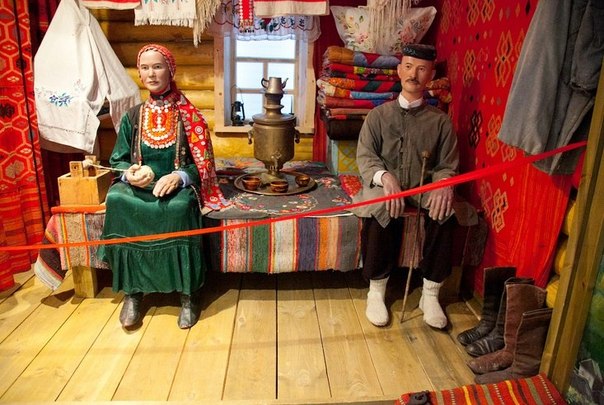 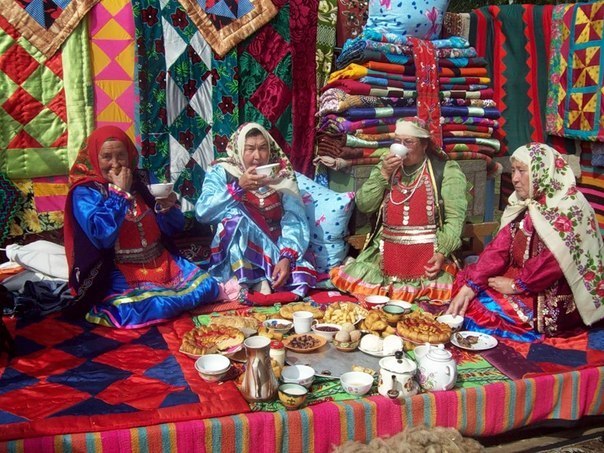 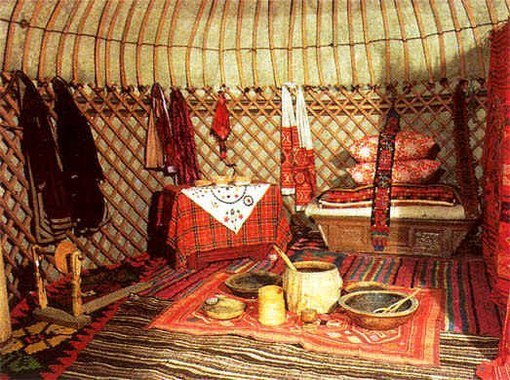 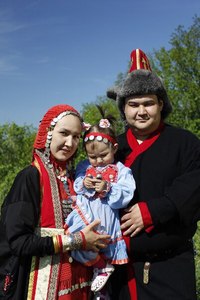 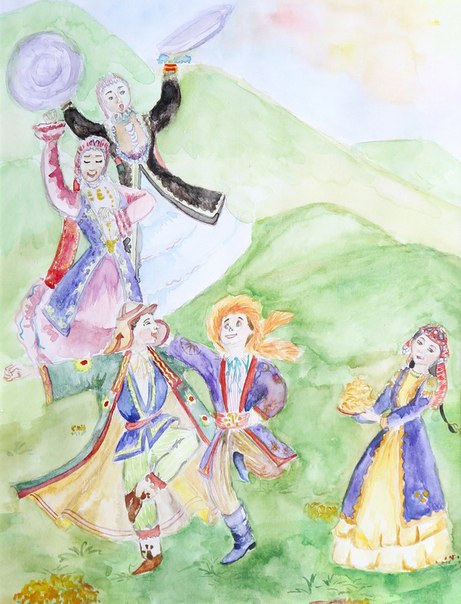 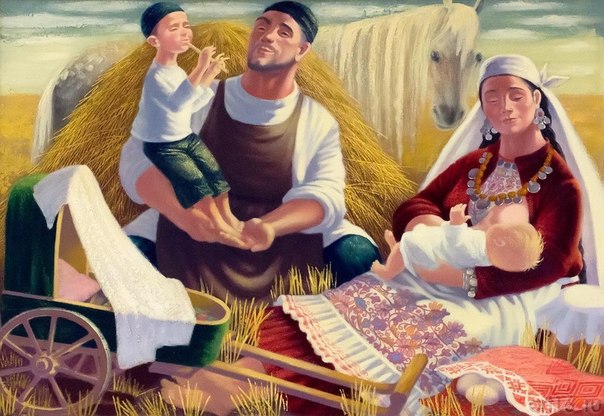 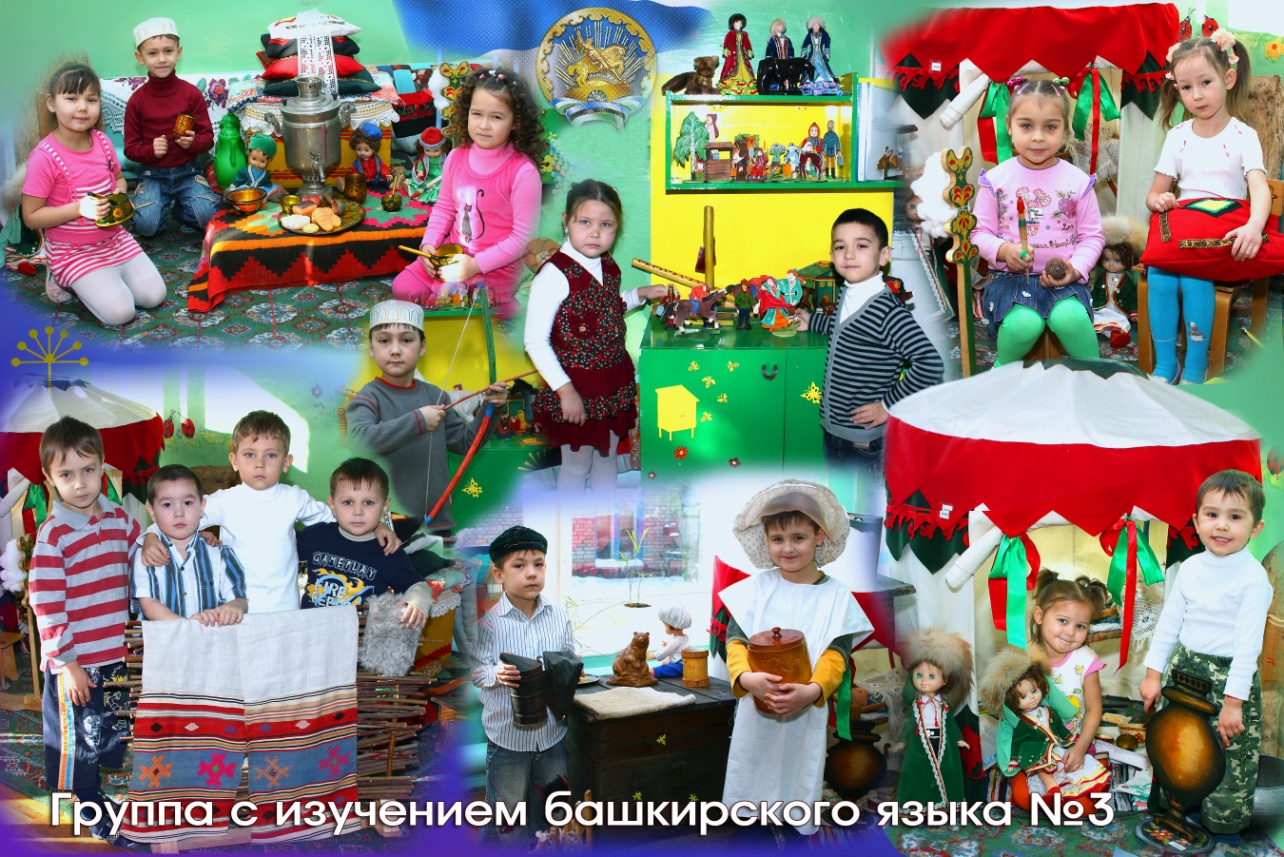 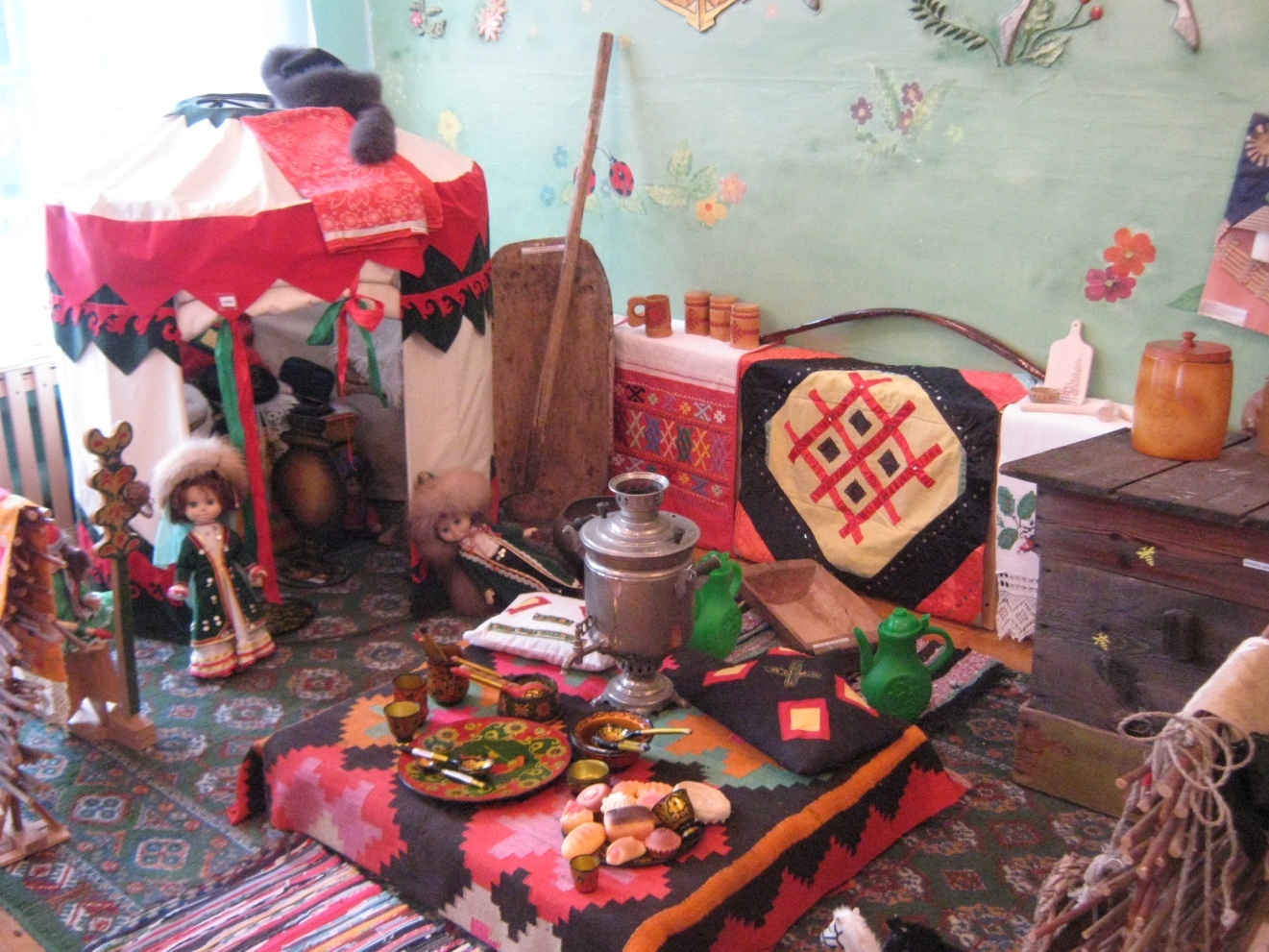 